Jelovnik  25. 4. – 29. 4. 2022.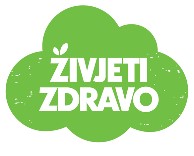 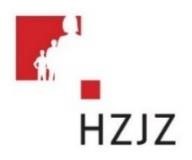 Škola zadržava pravo izmjene jelovnika zbog prenamjene namirnica i rasporeda dostave hrane!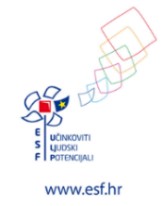 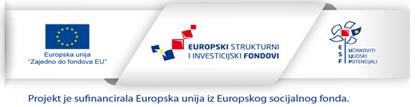 Doručak Ručak Užina Ponedjeljak25. 4. 2022.Virovitički kruh Marmelada, maslac, voćni sokGrah varivo, ječmena kaša, pareni karePolubijeli kruhČokoladno mlijekoUtorak26. 4. 2022.Kukuruzni klipić sa siromMlijekoGulaš od svinjetine, rizi bizi, kruhSalata ciklaVoćni jogurtSrijeda27. 4. 2022.Polubijeli kruh, sirni namaz, jogurtVoće 	Varivo od junetine s krumpirom, kruh KolačPudingČetvrtak28. 4. 2022.Kroasan čokolada MlijekoPohana piletina, pire od krumpira i celeraZelena salataVoćePetak28. 4. 2022.Pašteta, čaj s medom i limunomKrpice sa zeljemMotto čajni kolutići